Кобец Валентин АлександровичExperience:Documents and further information:VI/1- 04.09.07-04.09.12VI/2- 04.09.07-04.09.12VI/3- 04.09.07-04.09.12VI/4- 04.09.07-04.09.12Position applied for: 3rd EngineerDate of birth: 03.08.1977 (age: 40)Citizenship: UkraineResidence permit in Ukraine: NoCountry of residence: UkraineCity of residence: KramatorskPermanent address: Социалистическая 53-108Contact Tel. No: +38 (062) 645-85-23E-Mail: koba.77.77@mail.ruU.S. visa: NoE.U. visa: NoUkrainian biometric international passport: Not specifiedDate available from: 01.02.2009English knowledge: ModerateMinimum salary: per monthPositionFrom / ToVessel nameVessel typeDWTMEBHPFlagShipownerCrewing3rd Engineer23.03.2008-21.09.2008EviMulti-Purpose Vessel17310-LIBERIAYokmar marine s.a.Monrovia LiberiaGrani3rd Engineer17.11.2007-22.03.2008EviMulti-Purpose Vessel17310-LIBERIAYokmar marine s.a.Monrovia LiberiaGrani3rd Engineer03.11.2006-03.07.2007ClioMulti-Purpose Vessel17310-Bahamasviroria maritime co.ltd.Monrovia,LiberiaGrani3rd Engineer17.11.2005-19.05.2006ClioMulti-Purpose Vessel17310-Bahamasviroria maritime co.ltd.Monrovia,LiberiaGrani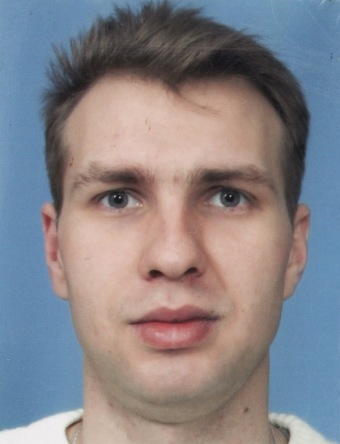 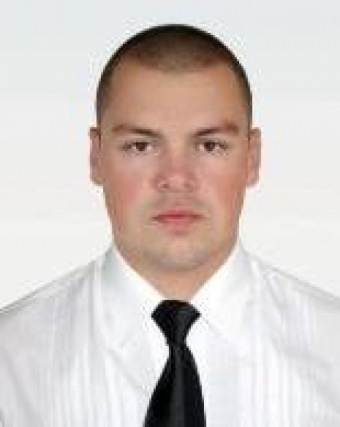 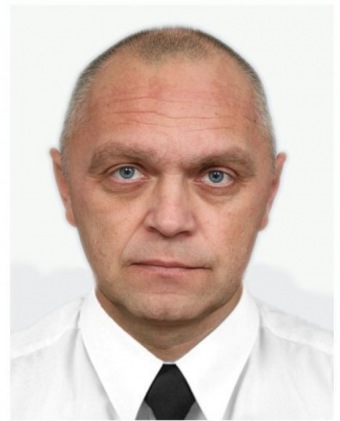 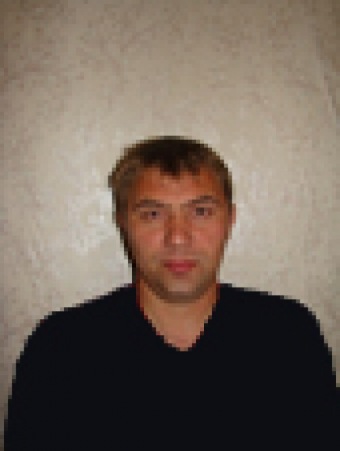 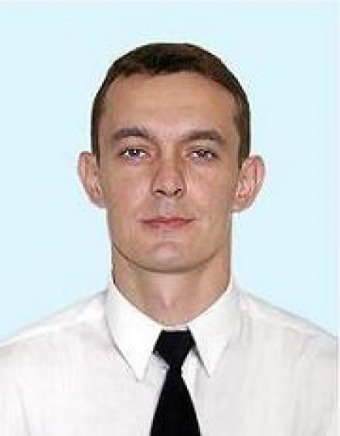 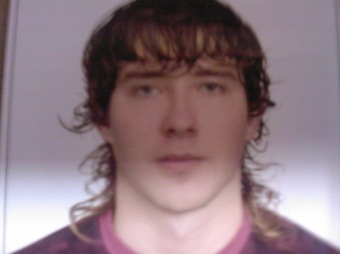 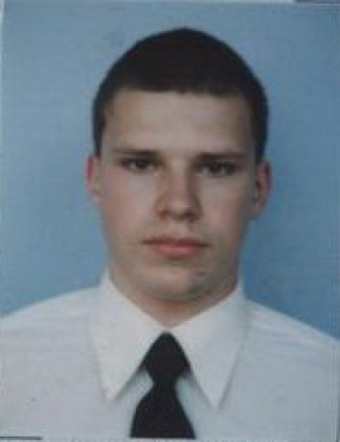 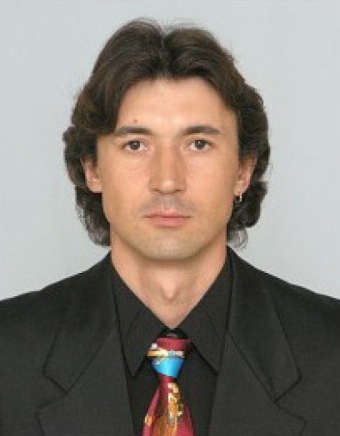 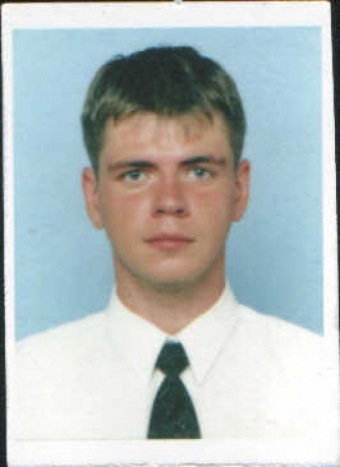 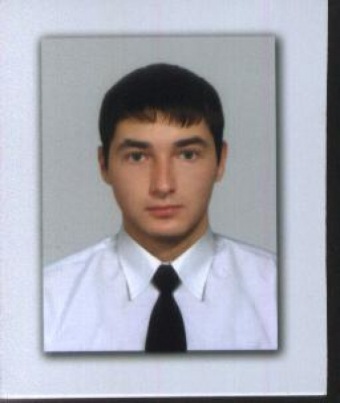 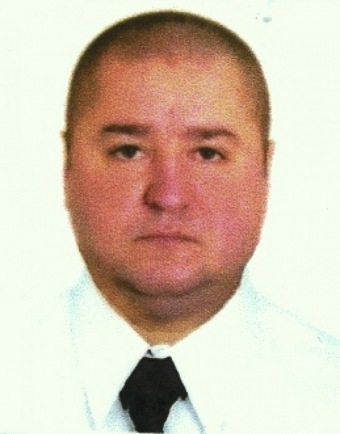 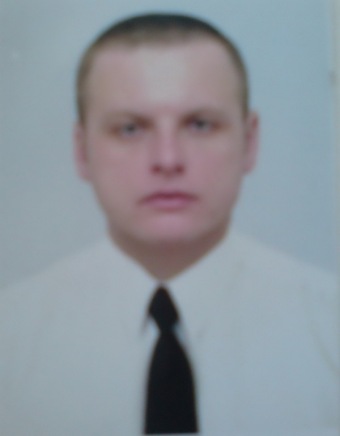 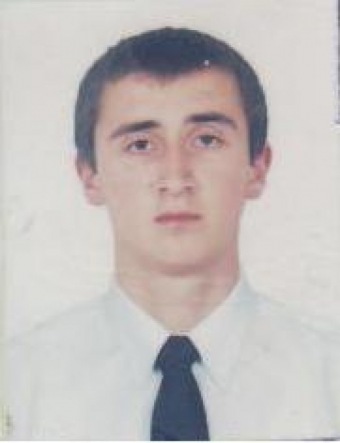 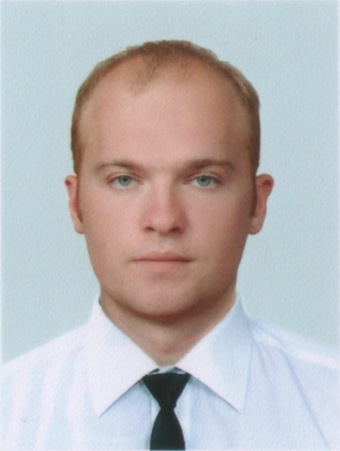 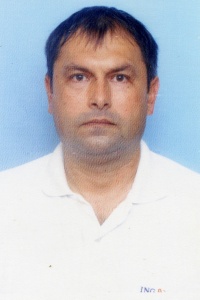 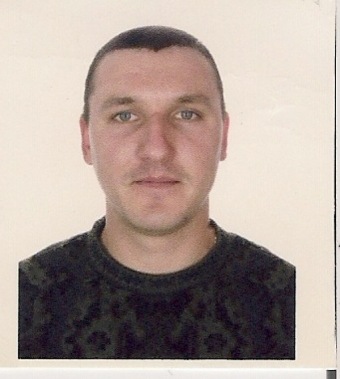 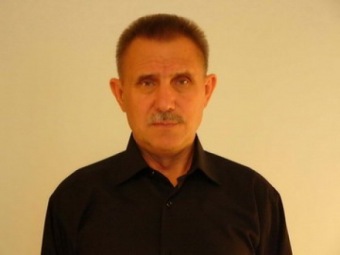 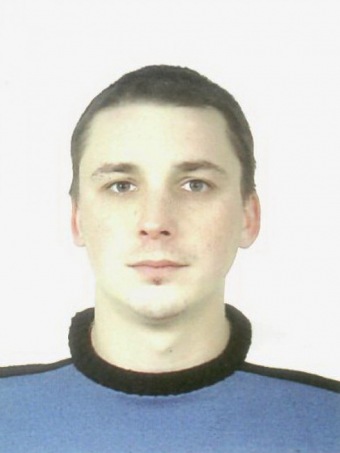 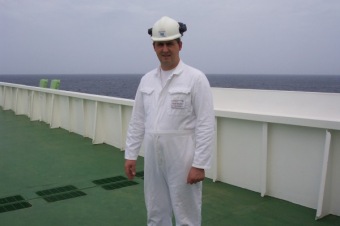 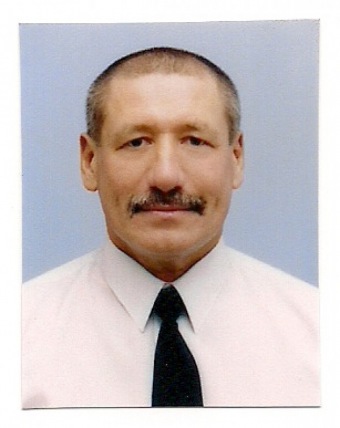 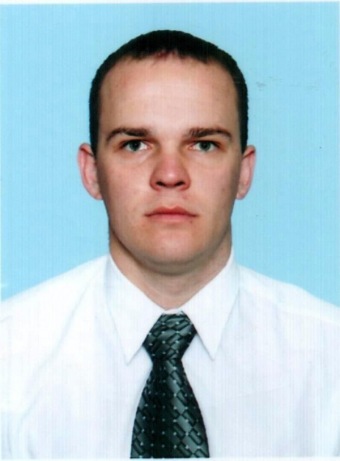 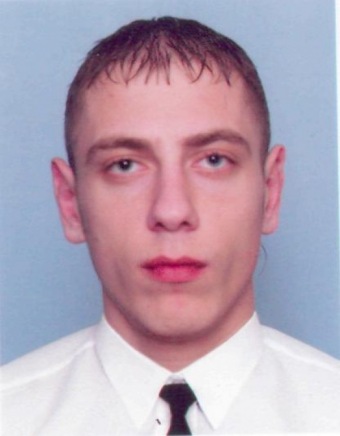 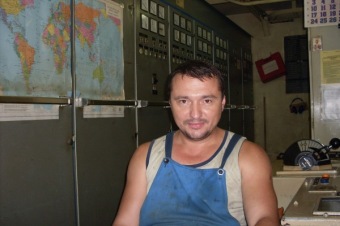 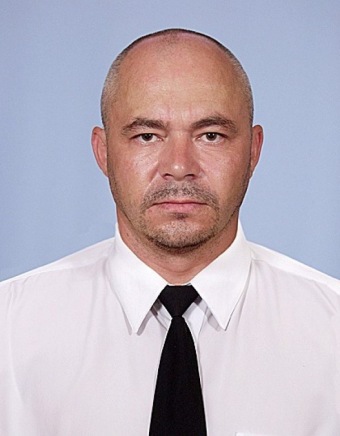 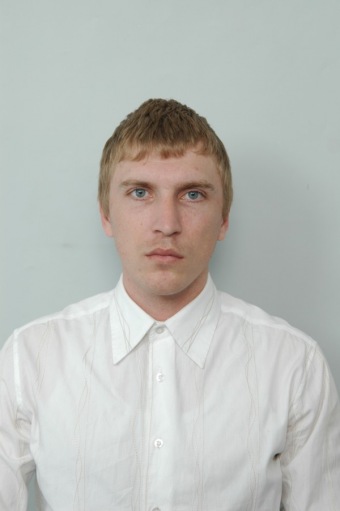 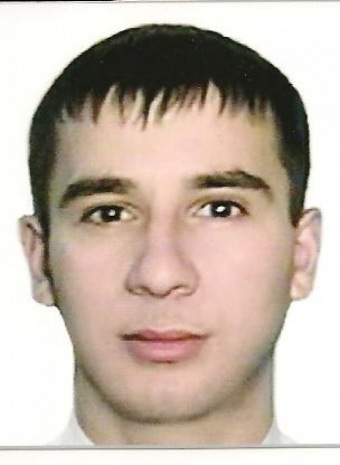 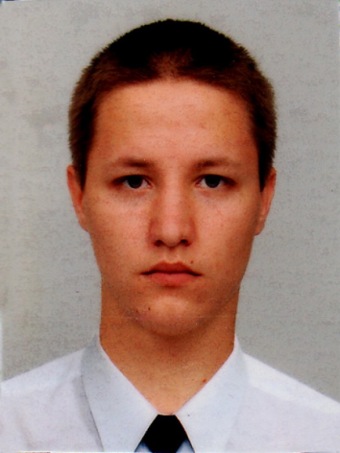 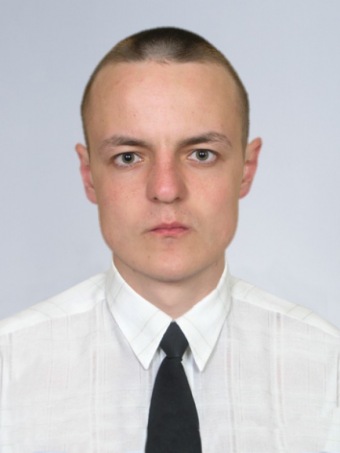 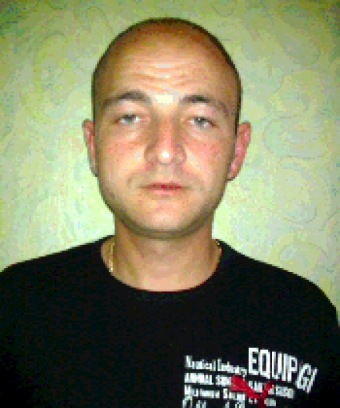 